https://www.nhsinform.scot/tests-and-treatments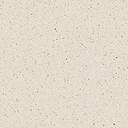 